Not: Doldurulan formu sem@iste.edu.tr adresine gönderiniz.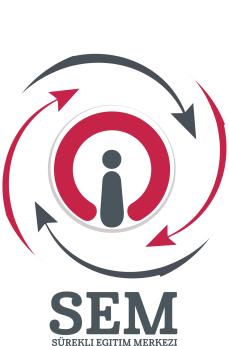 İSKENDERUN TEKNİK ÜNİVERSİTESİSÜREKLİ EĞİTİM UYGULAMA VE ARAŞTIRMA MERKEZİ MÜDÜRLÜĞÜİSTE SEM EĞİTİM PROGRAMI ÖNERİ FORMUÖneri SahibininÖneri SahibininÖneri SahibininÜnvanıÜnvanıAdı SoyadıAdı SoyadıKurum/BölümKurum/BölümTelefonTelefonE-PostaE-PostaEğitim Programının AdıEğitim Programının AdıEğitim Programının Amacı (Verilmesi istenen eğitimin amacını kısaca açıklayınız)Eğitim Programının Amacı (Verilmesi istenen eğitimin amacını kısaca açıklayınız)Eğitimin İçeriğiEğitimin İçeriğiVerilmesi istenen eğitimin içeriğini genel başlıklar halinde yazınız.Eğitimin Süresi (saat, gün)Eğitim TarihiEğitim ÜcretiAsgari Katılımcı Sayısı